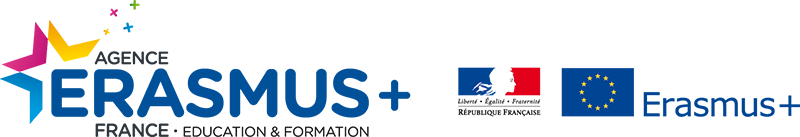 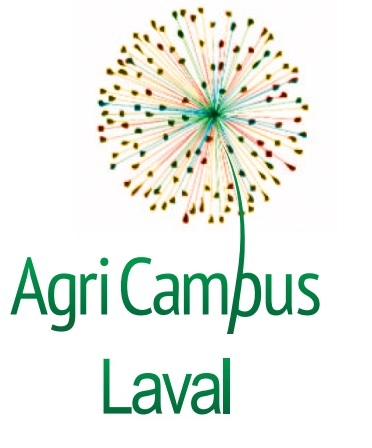 Projet 2021-2022FORMULAIRE DE CANDIDATURE MOBILITE Document à transmettre au minimum 2 mois avant le départ à votre référent mobilité qui le transmettra à florian.scohier@educagri.fr, copie à legta.laval@educagri.frVous êtes : 					Mobilité :q Apprenant : 	q Apprenti				q Mobilité à des fins de stage court (moins de 3 mois)				q Elève				q Mobilité à des fins de stage long (de 3 à 12 mois)			q Stagiaire adulte		q Visite de planification préalable (Erasmus Pro)q Personnel : 	q Formateur / Enseignant    q Mobilité à des fins de stage/observationq Administratif			q Mobilité à des fins de mission d’enseignementq Technicien				Je soussigné(e) ………………………………………. valide la candidature de ………………………………………. pour une  mobilité dans le cadre du Consortium.   Établissement du demandeurDirecteur EPL/centre CANDIDATNom : 					Prénom : Date et lieu de naissance : Nationalité : Sexe : 	 Téléphone :				Portable : Email : Adresse personnelle :Adresse pendant les études (si différente) : ……………………………………………………………......................…………………………………………………………………………………................…………………………....................……………………………………………………………………………………………………………………………....................................Centre dans lequel vous êtes inscrit :CODE PIC DE L’ETABLISSEMENT : Diplôme/certification préparée : Année prévue d’obtention du diplôme/certification : Filière : Personne responsable de votre stage dans votre centre :Nom Prénom:Email : Tél. : MOBILITE ERASMUS +MOBILITE ERASMUS +Dates de début et de fin de stage (préciser impérativement le jour, le mois et l’année) :Début :					Fin : Durée du stage (nombre de jours) : Dates de début et de fin de stage (préciser impérativement le jour, le mois et l’année) :Début :					Fin : Durée du stage (nombre de jours) : CODE PIC DE L’ORGANISME D’ACCUEIL :Nom de l’organisme : Adresse : Région : 				Pays : Personne responsable de votre mobilité dans l’organisme : Nom- Prénom :Email : Tél. :					CODE PIC DE L’ORGANISME D’ACCUEIL :Nom de l’organisme : Adresse : Région : 				Pays : Personne responsable de votre mobilité dans l’organisme : Nom- Prénom :Email : Tél. :					Site Internet de l’organisme : …………………………………………………………………………………Activité : Taille : Site Internet de l’organisme : …………………………………………………………………………………Activité : Taille : THEME DE LA MOBILITE  (à compléter obligatoirement)THEME DE LA MOBILITE  (à compléter obligatoirement)Votre mission principale : Vos autres missions, tâches : Service auquel vous serez rattaché(e) : Langue(s) pratiquée(s) durant votre mobilité : Votre mission principale : Vos autres missions, tâches : Service auquel vous serez rattaché(e) : Langue(s) pratiquée(s) durant votre mobilité : MOTIVATIONS POUR LA MOBILITEMOTIVATIONS POUR LA MOBILITE……………………………………………………………………………………………………………………………………………………………………………………………………………………………………………………………………………………………………………………………………………………………………………………………………………………………………………..…………………………………………………………………………………………………………………………………………………………………………………………………………………………………………………………………………………………………………………………………………………………………………………………………………………………………………………………………………………………………………………………………………………………………………………………..……………………………………………………………………………………………………………………………………………PROTECTION DES DONNEES PERSONNELLES :Les informations recueillies font l’objet d’un traitement informatique à des fins statistiques et de gestion du projet Erasmus +. Elles sont réservées à l'usage de l'établissement porteur du consortium et l'Agence Erasmus + (pour la Commission européenne). Conformément à la loi « informatique et libertés » du 6 janvier 1978, les informations ci-dessus recueillies font l’objet d’un traitement informatique enregistré auprès du correspondant de l'établissement porteur du projet. Vous bénéficiez d’un droit d’accès et de rectification aux informations qui vous concernent. Si vous souhaitez exercer ce droit et obtenir communication des informations vous concernant, veuillez-vous adresser par mail à : florian.scohier@educagri.fr.